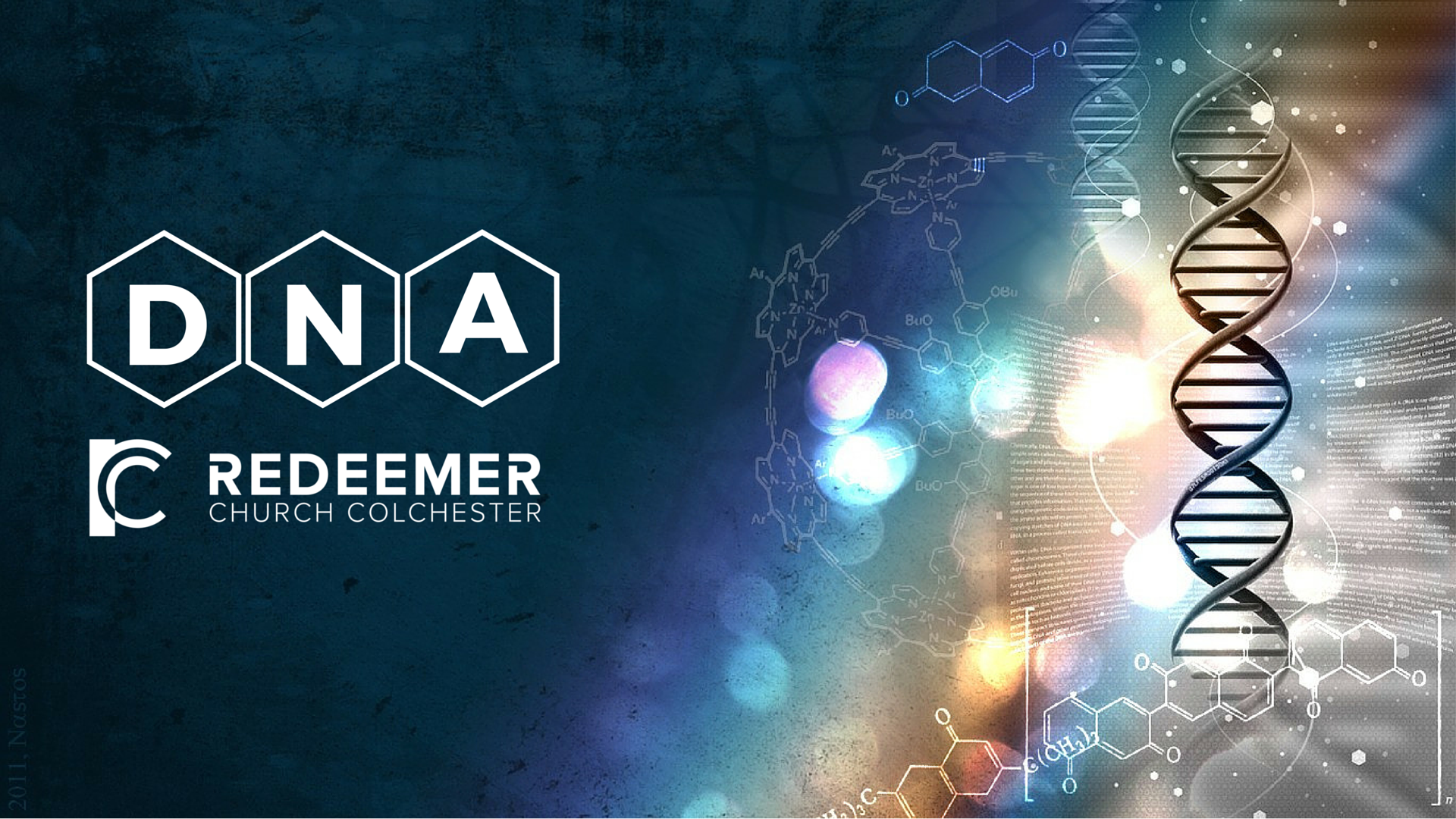 DNA #3 – ENDURANCE -  22.05.16Four Helps to Endurance1. Consider the ___________________________________12 Therefore, since we are surrounded by so great a cloud of witnesses, let us also lay aside every weight, and sin which clings so closely, and let us run with endurance the race that is set before us Hebrews 12:1–13 (ESV)2. Consider ________________________2 looking to Jesus, the founder and perfecter of our faith, who for the joy that was set before him endured the cross, …endured from sinners such hostility against himself, so that you may not grow weary or fainthearted. Hebrews 12:2–4 (ESV)(a) Consider _________________________________________(a) Consider _________________________________________3. Consider the ____________________________________7 It is for discipline that you have to endure. God is treating you as sons. For what son is there whom his father does not discipline?... he disciplines us for our good  Heb 12:5-11 ESV4. Consider the ___________________________________2 looking to Jesus, …  who for the joy that was set before him …Hebr12:1–13 (ESVredeemerchurchcolchester.org/resources/sermonsDNA #3 – ENDURANCE -  22.05.16Four Helps to Endurance1. Consider the ___________________________________12 Therefore, since we are surrounded by so great a cloud of witnesses, let us also lay aside every weight, and sin which clings so closely, and let us run with endurance the race that is set before us Hebrews 12:1–13 (ESV)2. Consider ________________________2 looking to Jesus, the founder and perfecter of our faith, who for the joy that was set before him endured the cross, …endured from sinners such hostility against himself, so that you may not grow weary or fainthearted. Hebrews 12:2–4 (ESV)(a) Consider _________________________________________(a) Consider _________________________________________3. Consider the ____________________________________7 It is for discipline that you have to endure. God is treating you as sons. For what son is there whom his father does not discipline?... he disciplines us for our good  Heb 12:5-11 ESV4. Consider the ___________________________________2 looking to Jesus, …  who for the joy that was set before him …Hebr12:1–13 (ESVredeemerchurchcolchester.org/resources/sermons